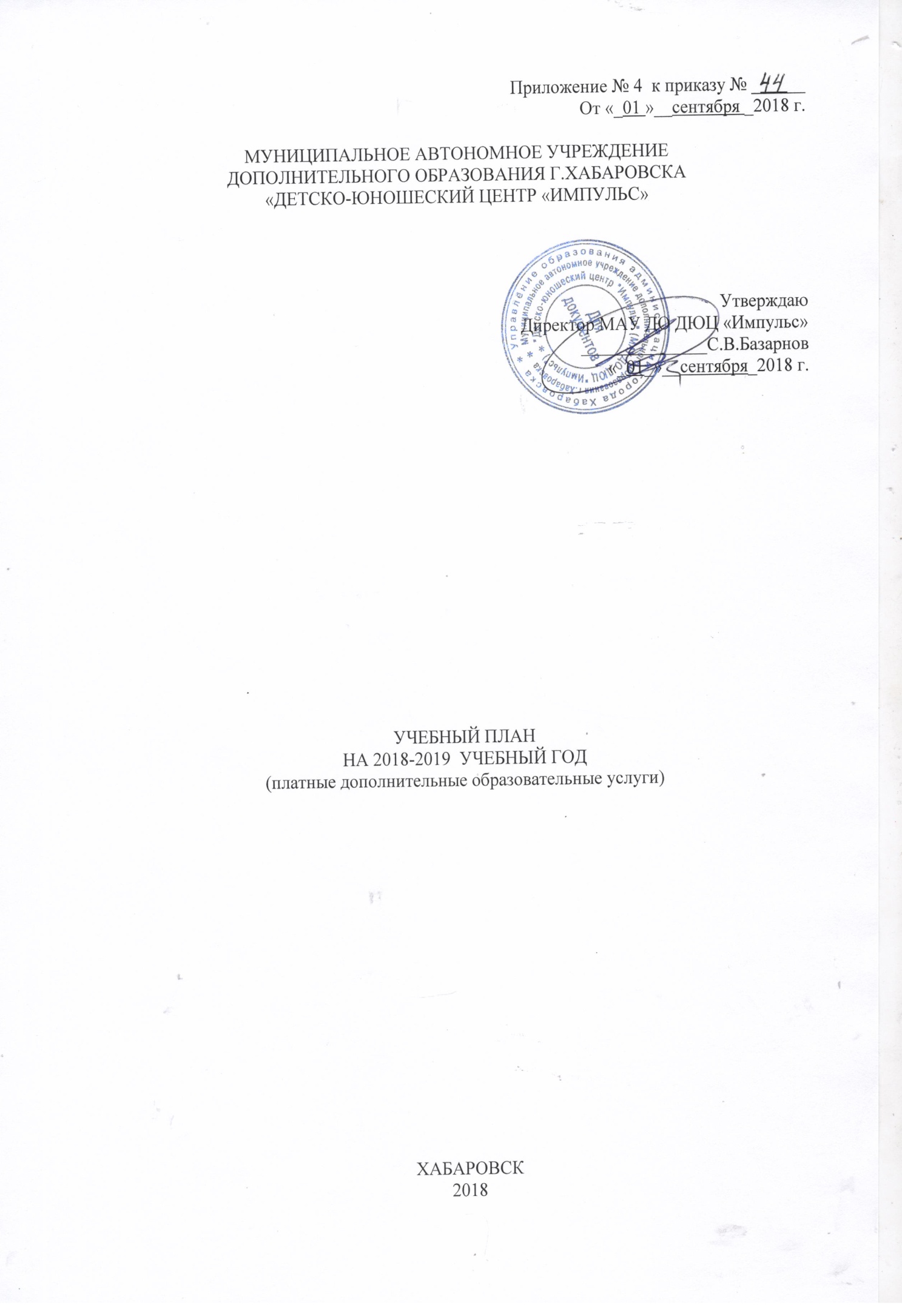 МАУ ДО ДЮЦ «ИМПУЛЬС» осуществляет свою деятельность на основе комплексного потенциала образовательного процесса – обучения, воспитания и развития детей и подростков в целях создания условий для развития творческого и интеллектуального потенциала ребенка через возможности развивающей среды средствами личностно-ориентированного образования.При разработке учебного плана МАУ ДО ДЮЦ «ИМПУЛЬС», реализующего дополнительные  общеобразовательные общеразвивающие платные  программы, использовались следующие документы:Закон  Российской  Федерации  от  29  декабря  2012  года  №273  ФЗ  «Об 	образовании в Российской Федерации».Приказ  Министерства  образования  и  науки  Российской  Федерации  от 29 августа 2013 года №1008 «Об утверждении порядка организации и осуществления  образовательной  деятельности  по  дополнительным общеобразовательным программам».Санитарно-эпидемиологические  правила и нормативы СанПин 2.4.4.3172-14  «Санитарно-эпидемиологические требования к устройству, содержанию и организации режима работы образовательных организаций дополнительного образования детей» ( утв. Постановлением Главного государственного  санитарного врача РФ  от 04.06.2014 № 41)Письмо Министерства образования и науки Российской Федерации от 20.03.2003г.  №28-51-391/16  «О  реализации  дополнительных образовательных  программ  в  учреждениях  дополнительного      образования детей».Письмо Министерства образования и науки Российской Федерации от 11.12.2006г.  №06-1844  «О  примерных  требованиях  к  программам дополнительного образования детей».Письмо Министерства образования и науки Российской   Федерации   от 26.03.2007г.  № 06-636  «Об  образовательных  учреждениях  дополнительного образования детей».Постановление Правительства Хабаровского края от 05.06.2012г. №177-пр о  реализации государственной целевой программы Хабаровского края "Развитие образования и молодежной политики Хабаровского края".Федеральным законом от 24.07.1998 N 124-ФЗ (ред. от 02.12.2013) "Об основных гарантиях прав ребенка в Российской Федерации"Гражданским кодексом от 30.11.94 N 51-ФЗ (ред. от 02.11.2013 с изменениями, вступившими в силу с 14.11.2013)Законом РФ «О защите прав потребителей» от 2.07.2013 № 185-ФЗПостановлением Правительства Российской Федерации от 15 августа 2013 года №706Приказом Министерства образования РФ от 10 июля 2003 № 2994Постановлением Мэра г. Хабаровска от 31.01.2003г. 159Решение Хабаровской городской думы № 53 от 22.03.2005 «О порядке установления (регулирования) цен и тарифов в городском округе г. ХабаровскЛицензия серии 27Л01 № 0001526, регистрационный № 2425 от 08 сентября 2016 года устанавливает, что муниципальное автономное учреждение дополнительного образования  г. Хабаровска «Детско – юношеский центр «Импульс» имеет право осуществления образовательной деятельности по Профессиональному обучению и Дополнительному образованию-подвид-Дополнительное образование детей и взрослых, указанным в приложении № 1 к настоящей лицензии, а именно программы художественной направленности, физкультурно-спортивной направленности, социально-педагогической направленности, технической направленности, программы профессионального обучения, код 11442.Приказом управления образования № __975_ от «_17»__августа__2018 г.  «О предельных тарифах на платные услуги, оказываемые муниципальными учреждениями образования г. Хабаровска на 2018-2019»Учебный план состоит из трех частей: пояснительной записки, сетки учебных часов с разбивкой по направлениям (Приложение № 1) календарного учебного графика (Приложение № 2).I.ПОЯСНИТЕЛЬНАЯ ЗАПИСКАУчебный план МАУ ДО ДЮЦ  «Импульс» является нормативно-правовой основой, регламентирующей организацию и содержание образовательного процесса по платным образовательным услугам.Реализация учебного плана обеспечена необходимым количеством педагогических кадров соответствующей квалификации.		Сетка учебного плана распределяет количество групп, часов, контингента учащихся. Количество часов, необходимое для проведения занятий определяется дополнительными общеобразовательными общеразвивающими программами педагогов.	При составлении учебного плана учитывалось:- содержание дополнительных общеобразовательных общеразвивающих программ, разрабатываемых и реализуемых Центром самостоятельно на основе государственных типовых и модифицированных, а также авторских;- учебная нагрузка в соответствии с нормами СанПиН.	Особенность построения учебного плана Центра в том, что он позволяет сформировать устойчивый интерес учащихся к выбранному направлению деятельности  для продолжения образования и развития своих способностей.	 Занятия выстраиваются по принципу возрастающей сложности с учетом возрастных и психологических особенностей и возможностей учащихся.Продолжительность занятий устанавливается исходя из психофизиологической, педагогической и социально-экономической целесообразности, допустимой нагрузки учащихся.Периодичность и продолжительность занятийНа 2018-2019 уч. годКотельникова О.А. «Карусель» (3-7 лет)Занятия проводятся 2 раза в неделю.Общее астрономическое время 1 час. Академический час - 25 мин.Состоит из 2-х занятий (2 академических часа), между занятиями перемена (динамическая пауза) равна 10 минутам.1 занятие - 25 мин. перемена (дин. пауза)10 мин.2 занятие – 25 мин.Если ребенок 3 лет входит в разновозрастную группу, где занятие длиться 25 минут, то по истечении 20 минут – дополнительный перерыв 15 минут.Сидорова Е.А. «Карапузики» (1,5-3 лет)Занятия проводятся 2 раза в неделю.Общее астрономическое  время 30 мин. Академический час равен 10 мин. Состоит из 2-х занятий (2 академических часа), между занятиями перемена (динамическая пауза) равна 10 минутам.1 занятие - 10 мин. перемена (дин. пауза)10 мин.2 занятие – 10 мин.Ильина Т.В. «Непоседы»(3-4 лет)Занятия проводятся 2 раза в неделю.Общее астрономическое  время 40  минут. Академический час равен 15 мин.Состоит из 2-х занятий (2 академических часа), между занятиями перемена (динамическая пауза) равна 10 минутам.1 занятие - 15 мин. перемена (дин. пауза) 10 мин.2 занятие – 15 мин.Ильина Т.В. «Непоседы»(4-5 лет)Занятия проводятся 2 раза в неделю.Общее астрономическое  время 1 час 20 минут. Академический час равен 20 мин.Состоит из 3-х занятий (3 академических часа), где, между занятиями перемена (динамическая пауза) равна 10 минутам.1 занятие - 20 мин. перемена (дин. пауза) 10 мин.2 занятие – 20 мин.перемена (дин. пауза) 10 мин2 занятие – 20 мин.Черноножкина С.Д. «Умники и Умницы» (5 лет).Занятия проводятся – 2 раза в неделю.Общее астрономическое время 1 час 35 минут. Академический час равен 25 мин.Состоит из 3-х занятий (3 академических часа), между занятиями перемена (динамическая пауза) равна 10 минутам.1 занятие - 25 мин. перемена (дин. пауза) 10 мин.2 занятие – 25 мин.перемена (дин. пауза) 10 мин3 занятие – 25 мин.Черноножкина С.Д. «Умники и Умницы» (6 лет).Занятия проводятся – 2 раза в неделю.Общее астрономическое время 1 час 50 минут. Академический час равен 30 мин.Состоит из 3-х занятий (3 академических часа), между занятиями перемена (динамическая пауза) равна 10 минутам.1 занятие - 30 мин. перемена (дин. пауза)10 мин.2 занятие – 30 мин.перемена (дин. пауза)10 мин3 занятие – 30 мин.Ильина Т.В. «Багира» (18 и старше)Общее астрономическое время 1 час 30 минут. Академический час равен 45 мин.Занятия проводятся 2 раза в неделю –  по 1 академ. час.Язков С.В.  «Барс» (5-7 лет)Занятия проводятся 1 раз в неделю.Общее астрономическое время - 1 час 10 мин. Академический час равен 30 мин.1 раз - 2 академ.часа, между занятиями перемена (динамическая пауза) равна 10 минутам.1 занятие - 30 мин. перемена (дин. пауза)10 мин.2 занятие – 30 мин.Язков С.В.  «Барс» (7-18 лет)Занятия проводятся 2 раза в неделю.Общее астрономическое время: 2 часа 25 минут в неделю Академический час равен 45 мин.
из них: 1 раз в неделю  – 45 мин; 1 раз  в неделю  – 2 занятия по 45 мин.,  между занятиями - перемена равна 10 минутам.1 занятие - 45 мин. перемена - 10 мин.2 занятие – 45 мин.Шмаков А.Я. «Роботех» (6-10 лет)Занятия проводятся 1 раз в неделюОбщее астрономическое время 1час 35 мин.Академический час равен 30 мин.1 раз  по 2 часа,  между занятиями перемена (динамическая пауза) равна 10 минутам.1 занятие - 30 мин. перемена (дин. пауза)10 мин.2 занятие – 30 мин.перемена (дин. пауза)10 мин.3 занятие выставка работ – 15 мин.Шмаков А.Я. «Роботех» (11-13 лет)Занятия проводятся 1 раз в неделюОбщее астрономическое время 2 час 12,5 мин.Академический час равен 45 мин. 1 раз  по 2 акад.часа, между занятиями перемена (динамическая пауза) равна 10 минутам.1 занятие - 45 мин. перемена (дин. пауза)10 мин.2 занятие – 45 мин.перемена (дин. пауза)10 мин.3 занятие – 22,5 мин.Антипина Н.А. «Визирь» (5-13 лет)академический час равен 45 мин.Занятия проводятся 1 раз в неделю: 1 раз  по 2 часа (академическое время), между занятиями перемена (динамическая пауза) равна 10 минутам.Если дошкольник входит в разновозрастную группу, где занятие длиться 45 минут, то по истечении 30 минут – дополнительный перерыв 10 минут.Ханько Н.М. «Репетитор» (Русский язык) (15-18 лет)Занятия проводятся 2 раза в неделю: 1 раз  по 2 часа (в том числе 10 минут перемена), где академический час равен 45 минутам.Фатеева А.С. «Репетитор» (Английский язык) (7-18 лет)Занятия проводятся 2 раза в неделю: 1 раз  по 2 часа (в том числе 10 минут перемена), где академический час равен 45 минутам.Фатеева А.С., Ханько Н.М. «Репетитор» (индивидуально) (7-18 лет)Занятия проводятся по соглашению сторон, при расчете стоимости оказания услуг, где  академический час равен 45 минутам (в том числе 10 минут перемена)Макина О.О. «В стране правильной речи» (Консультация, занятия логопеда) (с 3 лет и старше)Занятия проводятся по соглашению сторон, при расчете стоимости оказания услуг, продолжительность занятий зависит от возраста учащихся,   между занятиями перемена (динамическая пауза) равна 10 минутам.Численный состав объединений определяется педагогическими работниками в соответствии с СанПиН 2.4.4.3172-14 "Санитарно-эпидемиологические требования к устройству, содержанию и организации режима работы образовательных организаций дополнительного образования детей", СанПиН 2.4.1.3049-13 "Санитарно-эпидемиологические требования к устройству, содержанию и организации режима работы дошкольных образовательных организаций" и характером деятельности, возрастом детей, условиями работы, программой самого учреждения и образовательной программой объединения, утверждается администрацией. В 2018-2019 учебном году учебный план обеспечен  дополнительными общеобразовательными общеразвивающими программами, образовательной программой  по 4 направлениям с разными сроками обучения.Художественное  направление –1 программы (ритмика);Физкультурно-спортивное направление – 3 программы (таэквон-до, шахматы, ОФП);Техническое направление – 2 программы («Робототехника», подготовка водителей транспортных средств категории «В»); Социально - педагогическое  направление 6 программы  (группы  творческого развития детей дошкольного возраста, Репетиторство с учащимися других учреждений (англ.язык, русский язык), Консультации, занятия с логопедом)Программно-методическое обеспечение образовательной деятельности МАУ ДО ДЮЦ  «Импульс» на 2018-2019 учебный годДополнительные общеобразовательные общеразвивающие программы разработаны в соответствии с требованиями к программам дополнительного образования детей. В каждой программе раскрыты цели задачи образования, ожидаемый результат и способы определения их результативности, формы подведения итогов реализации образовательной программы и т.д. Реализация каждой программы обеспечена методическим сопровождением.Содержание образовательной деятельности по направлениямХудожественная   направленность включает программу  ритмическая гимнастика и   направлена   на  развитие  творческого  потенциала  ребенка,  его фантазии,  образного  мышления,  творческого  воображения  и художественного  вкуса.  Реализация  программы  предполагает  создание художественного продукта (участие в концертных мероприятиях, конкурсах, смотрах  и  т.п.). У  детей   развивается  формирование устойчивой  потребности  в  восприятии  и  воспроизведении  искусства, интереса  ко  всему  кругу  проблем,  которые  решаются  средствами художественного творчества. В процессе обучения происходит гармоничного развитие учащегося, развиваются  творческие навыки, мышление, сформируется  художественный вкус,  ребенок получает разнообразный социальный  опыт.Техническая направленность включает  профессиональную программу Подготовка водителей транспортных средств категории «В». Данная программа направлена на формирование и развитие созидательного мышления, познания техники и окружающего мира, она поможет учащимся открыть и развить в себе интерес к техническому творчеству, овладеть профессией водителя, программа Конструирование и моделирование «Робототехника» направлена на развитие технического мышления.Физкультурно-спортивная направленность включает программы таэквон-до,  ОФП направленные  не  только на  формирование  физического  здоровья,  но  в  целом  на  здоровый  образ жизни,  на  становление  личностных  качеств,  которые  обеспечат  молодому человеку  психологическую  устойчивость  в  нестабильном  обществе,  и конкурентоспособность во всех сферах его жизнедеятельности, стремление к самоотдаче и жизненному успеху.  Программы социально-педагогической направленности направлены на общекультурное развитие школьников, развитие их коммуникативных навыков, повышение психологической и эмоциональной устойчивости личности,  формирование положительного социального опыта, усвоение новых   социальных ролей и установок, приобретение навыков конструктивного строительства человеческих отношений, формирование лидерских качеств. Образовательный процесс включает в себя гибкое содержание и педагогические технологии, обеспечивающие индивидуальное, личностно-ориентированное развитие ребенка, предусматривает создание условий для развития различных видов деятельности с учетом возможности, интересов, потребностей самих детей.   Углубление знаний по русскому языку,  подготовка к ГИА, ЕГЭ, поступлению в техникум, ВУЗ. Оказание помощи детям, имеющих нарушения в развитии устной речи, испытывающим трудности в общении, способствуя развитию личности и высших психических функций.ОЖИДАЕМЫЕ РЕЗУЛЬТАТЫ ОСВОЕНИЯ ДОПОЛНИТЕЛЬНЫХ ОБЩЕОБРАЗОВАТЕЛЬНЫХ ОБЩЕРАЗВИВАЮЩИХ ПРОГРАММ: освоение  новых  знаний,  функциональная  грамотность. (представляется  в  количественных  показателях  на  основе  использования мониторинговых исследований); развитие  творческого воображения  и  мышления,  художественной  наблюдательности,  получение разнообразного социального  опыта (мониторинговые  исследования,  участие в конкурсных мероприятиях);воспроизводство  интеллектуального  потенциала  за  счет выявления,  формирования  и  развития  творческих  и  исследовательских интересов  и  способностей  учащихся (мониторинговые  исследования, участие в конкурсных мероприятиях различного уровня);формирование  социально значимых индивидуальных качеств личности,  наличие  мотивации  к  познанию  и  творчеству,  готовность  к гражданскому и профессиональному самоопределению.Реализация  учебного плана  осуществляется  посредством  существующих  процедур контроля и экспертной оценки качества образования:Мониторинг  образовательных  результатов  учащихся;Результаты промежуточной и итоговой аттестации знаний учащихся;Результаты самообследования МАУ ДО ДЮЦ  «Импульс»В рамках реализации общеразвивающих программ педагогами разработаны критерии оценки уровня обученности. Формы промежуточной и итоговой аттестации   включают: устный и письменный опросы, концертные выступления,   соревнования,  творческие  показы,   итоговые  работы,   собеседования, экзамены.№п/пНазвание типовой программыНазвание типовой программыНазвание программыНазвание программыВид программыВид программыСрок реализациипрограммыСрок реализациипрограммыСрок реализациипрограммыВозраст учащихсяФизкультурно-спортивная направленностьФизкультурно-спортивная направленностьФизкультурно-спортивная направленностьФизкультурно-спортивная направленностьФизкультурно-спортивная направленностьФизкультурно-спортивная направленностьФизкультурно-спортивная направленностьФизкультурно-спортивная направленностьФизкультурно-спортивная направленностьФизкультурно-спортивная направленностьФизкультурно-спортивная направленность1,2ПРИКАЗ Министерство спорта Российской Федерацииот 19 января 2018 года N 36 "Об утверждении федерального стандарта спортивной подготовки по виду спорта "тхэквондо"ПРИКАЗ Министерство спорта Российской Федерацииот 19 января 2018 года N 36 "Об утверждении федерального стандарта спортивной подготовки по виду спорта "тхэквондо"ПРИКАЗ Министерство спорта Российской Федерацииот 19 января 2018 года N 36 "Об утверждении федерального стандарта спортивной подготовки по виду спорта "тхэквондо"Дополнительная общеобразовательная общеразвивающая программа  «Таэквон-до»МодифицированнаяМодифицированная1 год1 год1 год5-77-18 лет3Степченкова Майя Валерьевна. ПРОГРАММА по спортивной секции «Фитнес - аэробика» 7-9 класс (спортивно – оздоровительное направление)Степченкова Майя Валерьевна. ПРОГРАММА по спортивной секции «Фитнес - аэробика» 7-9 класс (спортивно – оздоровительное направление)Степченкова Майя Валерьевна. ПРОГРАММА по спортивной секции «Фитнес - аэробика» 7-9 класс (спортивно – оздоровительное направление)Дополнительная общеобразовательная общеразвивающая программа «Общефизическая подготовка»модифицированнаямодифицированная1 год1 год1 годс 18 лет4Типовая программа по шахматам для внешкольных учреждений под редакцией А. Н. Костьева, утвержденная Министерством просвещения СССР,1986г.Типовая программа по шахматам для внешкольных учреждений под редакцией А. Н. Костьева, утвержденная Министерством просвещения СССР,1986г.Типовая программа по шахматам для внешкольных учреждений под редакцией А. Н. Костьева, утвержденная Министерством просвещения СССР,1986г.Дополнительная общеобразовательная общеразвивающая программа  «Шахматы»модифицированнаямодифицированная1 год1 год1 год5-13 летТехническая направленностьТехническая направленностьТехническая направленностьТехническая направленностьТехническая направленностьТехническая направленностьТехническая направленностьТехническая направленностьТехническая направленностьТехническая направленность1«Примерная программа профессионального обучения водителей транспортных средств категории «В», М.Министерство образования и науки РФ, 2013«Примерная программа профессионального обучения водителей транспортных средств категории «В», М.Министерство образования и науки РФ, 2013Дополнительная общеобразовательная профессиональная программа  Подготовка водителей транспортных средств категории «В»Дополнительная общеобразовательная профессиональная программа  Подготовка водителей транспортных средств категории «В»типоваятиповая3 месяца3 месяца3 месяцас 18 лет2Дополнительная общеобразовательная общеразвивающая программа Конструирование и моделирование «Робототехника»Дополнительная общеобразовательная общеразвивающая программа Конструирование и моделирование «Робототехника»авторскаяавторская1 год1 год1 год6-13 летХудожественная направленностьХудожественная направленностьХудожественная направленностьХудожественная направленностьХудожественная направленностьХудожественная направленностьХудожественная направленностьХудожественная направленностьХудожественная направленностьХудожественная направленность1Затямина Т. А., Стрепетова Л. В. Музыкальная ритмика.Дополнительная общеобразовательная общеразвивающая программа «Ритмическая гимнастика»Дополнительная общеобразовательная общеразвивающая программа «Ритмическая гимнастика»Дополнительная общеобразовательная общеразвивающая программа «Ритмическая гимнастика»модифицированнаямодифицированнаямодифицированная1 год1 год3-7 летСоциально-педагогическая направленностьСоциально-педагогическая направленностьСоциально-педагогическая направленностьСоциально-педагогическая направленностьСоциально-педагогическая направленностьСоциально-педагогическая направленностьСоциально-педагогическая направленностьСоциально-педагогическая направленностьСоциально-педагогическая направленностьСоциально-педагогическая направленность1Примерная основная общеобразовательная программа «Детство» под редакцией Т. И. Бабаевой, А.Г. Гогоберидзе, СПБ, Издательство «Детство-Пресс», 2011 года.Дополнительная общеобразовательная общеразвивающая программа «Группа творческого развития детей дошкольного возраста»Дополнительная общеобразовательная общеразвивающая программа «Группа творческого развития детей дошкольного возраста»Дополнительная общеобразовательная общеразвивающая программа «Группа творческого развития детей дошкольного возраста»модифицированная1 год1 год1 год5 лет5 лет2Примерная основная общеобразовательная программа «Детство» под редакцией Т. И. Бабаевой, А.Г. Гогоберидзе, СПБ, Издательство «Детство-Пресс», 2011 года.Дополнительная общеобразовательная общеразвивающая программа «Группа творческого развития детей дошкольного возраста»Дополнительная общеобразовательная общеразвивающая программа «Группа творческого развития детей дошкольного возраста»Дополнительная общеобразовательная общеразвивающая программа «Группа творческого развития детей дошкольного возраста»модифицированная1 год1 год1 год6 лет6 лет3,4Типовая программа воспитания и обучения в детском саду под ред. М.А. Васильевой, В.В. Гербовой, Т.С. Комаровой" (изд. 3-е, Москва, 2005 год Министерством образования РФ)Дополнительная общеобразовательная общеразвивающая программа «Группа творческого развития детей дошкольного возраста»Дополнительная общеобразовательная общеразвивающая программа «Группа творческого развития детей дошкольного возраста»Дополнительная общеобразовательная общеразвивающая программа «Группа творческого развития детей дошкольного возраста»модифицированная1 год1 год1 год3-4 лет4-5 лет3-4 лет4-5 лет5Комплексная программа воспитания и обучения в детском саду  «Детство» (Министерство образования РФ, 1999 год)Дополнительная общеобразовательная общеразвивающая программа «Группа творческого развития детей дошкольного возраста»Дополнительная общеобразовательная общеразвивающая программа «Группа творческого развития детей дошкольного возраста»Дополнительная общеобразовательная общеразвивающая программа «Группа творческого развития детей дошкольного возраста»модифицированная1 год1 год1 год1,5- 3 года1,5- 3 года6Проекты контрольных измерительных материалов ЕГЭ 2019 годаДополнительная общеобразовательная общеразвивающая программа «Репетитор» (Русский язык)Дополнительная общеобразовательная общеразвивающая программа «Репетитор» (Русский язык)Дополнительная общеобразовательная общеразвивающая программа «Репетитор» (Русский язык)модифицированная1 год1 год1 год15-18 лет15-18 лет7Учебник по английскому языку «Английский язык, 2 класс» Вербицкая М.В., Оралова О.В.Учебник по английскому языку «Английский для детей» В.СкультэСборник упражнений «Английский для детей» Николенко Т.Г., Кошманова И.И.«Английский Язык. Тренажер по разговорной речи» Матвеев С.А.Дополнительная общеобразовательная общеразвивающая программа «Репетитор» (Английский язык)Дополнительная общеобразовательная общеразвивающая программа «Репетитор» (Английский язык)Дополнительная общеобразовательная общеразвивающая программа «Репетитор» (Английский язык)экспериментальнаягрупповая1 год1 год1 год7-18 лет7-18 лет8Учебник по английскому языку «Английский» Кузавлев В.П., Лапа Н.М., Перегудова Э.Ш., Костина И.П., Дуванова О.В., Кузнецова Е.В., Балабардина Ю.Н.Дополнительная общеобразовательная общеразвивающая программа «Репетитор» (Английский язык)Дополнительная общеобразовательная общеразвивающая программа «Репетитор» (Английский язык)Дополнительная общеобразовательная общеразвивающая программа «Репетитор» (Английский язык)индивидуально1 год1 год1 год7-18 лет7-18 лет9Н. В. Нищева Программа коррекционно-развивающей работы в логопедической группе детского сада для детей с общим недоразвитием речи (с 4 до 7 лет)Дополнительная общеобразовательная общеразвивающая программа «В стране правильной речи» (Консультации, занятия с логопедом)Дополнительная общеобразовательная общеразвивающая программа «В стране правильной речи» (Консультации, занятия с логопедом)Дополнительная общеобразовательная общеразвивающая программа «В стране правильной речи» (Консультации, занятия с логопедом)модифицированная1 год1 год1 годС 3 лет и старшеС 3 лет и старшеИтого:Кол-во программ: 16Кол-во программ: 16Кол-во программ: 16Кол-во программ: 16